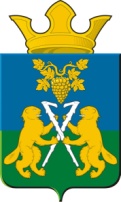 АДМИНИСТРАЦИЯ НИЦИНСКОГО СЕЛЬСКОГО ПОСЕЛЕНИЯСЛОБОДО-ТУРИНСКОГО МУНИЦИПАЛЬНОГО РАЙОНА СВЕРДЛОВСКОЙ ОБЛАСТИП О С Т А Н О В Л Е Н И ЕОт  12  мая 2022 года                                                                                               с.Ницинское                                               № 59Об итогах отопительного сезона 2021-2022 года и подготовке жилищного фонда, объектов социального и культурного назначения, коммунального хозяйства Ницинского сельского поселения Слободо-Туринского муниципального района к работе в осенне-зимний период 2022-2023 годаИтоги  выполнения постановления  Главы Ницинского сельского поселения от 11.05.2021 №72 « Об итогах отопительного сезона 2020/2021 года и подготовке жилищного фонда, объектов социального и культурного назначения, коммунального хозяйства Ницинского сельского поселения  Слободо-Туринского муниципального района к работе в осенне-зимний период 2021/2022 года»,  в целях анализа результатов прохождения отопительного  периода  2021/2022года и организации подготовки жилищного фонда, объектов социальной сферы, коммунального и электроэнергетического комплексов Свердловской области к работе в осенне-зимний период 2022/2023 года: ПОСТАНОВЛЯЮ:      1.     Принять к сведению информацию об итогах отопительного периода 2021/2022 года (Приложение №1);      2.  Утвердить план мероприятий по подготовке жилищного фонда, объектов социальной сферы, коммунального комплекса Ницинского сельского поселения к работе в осенне-зимний период 2022/2023 года (Приложение № 2);      3.  До 27 мая 2022 года:обеспечить представление в Уральское управление Ростехнадзора плана-графика  работы комиссии по проверке готовности  к отопительному периоде 2022/2023 года теплоснабжающих  организации, потребителей тепловой энергии, котельных, тепловых сетей на территории Ницинского  сельского поселения;представить в Департамент государственного жилищного и строительного надзора Свердловской области: - план-график подготовки жилищного фонда и его инженерного оборудования к отопительному  периоду 2022/2023 года;-  график прекращения предоставления коммунальных услуг в связи с подготовкой жилищного фонда к отопительному периоду;- копию программы проведения проверок готовности потребителей тепловой энергии, теплоснабжающих и теплосетевых организаций к отопительному периоду 2022/2023 гг.      4.  В период с 01 июля  по 15 сентября 2022 года обеспечить представление в Департамент государственного жилищного и строительного надзора  Свердловской области еженедельных отчетов об исполнении плана-графика подготовки жилищного фонда и его инженерного оборудования, а также о выдаче паспортов готовности жилых многоквартирных домов к отопительному периоду 2022/2023 года.      5.  Обеспечить контроль за целевым использованием средств местного бюджета, направленных для подготовки муниципального жилищного фонда, муниципальных объектов социальной сферы и коммунальной инфраструктуры к эксплуатации в осенне-зимний период 2022/3года;      6. Обеспечить своевременное проведение муниципальными учреждениями  и муниципальными предприятиями жилищно-коммунального хозяйства текущих расчетов за потребленные топливно-энергетические ресурсы и коммунальные услуги;      7. Предусмотреть  обеспечение теплоисточников, находящихся в муниципальной собственности, осуществляющих теплоснабжение жилых домов и объектов социальной сферы, вторыми независимыми источниками электроснабжения и котлами, обеспечивающими работу на резервном топливе;              8.  До 15 сентября  2022 года обеспечить создание:       - запасов основного и резервного топлива в соответствии с установленными нормативами на теплоисточниках, находящихся в муниципальной собственности, осуществляющих теплоснабжение жилого фонда и объектов социального назначения;       - запасов  материально-технических ресурсов в соответствии с установленными нормативами для ликвидации аварийных ситуаций в муниципальном жилищном фонде, на объектах и сетях коммунальной инфраструктуры;       9. Обеспечить погашение к началу отопительного сезона 2022/2023 года муниципальными учреждениями задолженности за ранее поставленные топливно-энергетических ресурсы; 10. До 15 сентября 2022 года завершить подготовку к эксплуатации в осенне– зимний период 2022/2023 года жилищного фонда, объектов социальной сферы, объектов и сетей коммунальной инфраструктуры с обязательной промывкой тепловых систем.11. до 15 сентября 2022 года организовать в соответствии с требованиями регламентирующих документов обучение и прохождение проверки знаний :-членов комиссий муниципальных, участвующих в оценке готовности к отопительному периоду 2022/2023 года теплоснабжающих и теплосетевых организаций, также потребителей тепловой энергии;- персонала муниципальных организаций, ответственного за электроустройство, исправное состояние и безопасную эксплуатацию тепловых энергоустановок;12. Обеспечить привлечение представителей Уральского управления Ростехнадзора к работе в комиссиях муниципальных образований по проверке готовности к отопительному периоду 2022/2023 года в рамках выполнения требований правил оценки готовности теплоснабжающих и теплосетевых организаций, потребителей тепловой энергии;13. До 15 ноября 2022 года совместно с заинтересованными  исполнителями органами государственной власти Свердловской области и во взаимодействии  с Уральским  управлением Ростехнадзора  выполнить необходимые мероприятия для получения паспорта готовности к отопительному периоду 2022/2023 года в соответствии с Правилами оценки готовности.        14. Обеспечить своевременное и качественное обслуживание внутридомового газового и печного оборудования.         15.  Организовать своевременную и бесперебойную поставку топливно-энергетических ресурсов на объекты жизнеобеспечения населения, обеспечивающие теплоснабжение и водоснабжение жилищного фонда и объектов социальной сферы.       16. Обеспечить актуализацию и приведение в соответствие с требованиями законодательства РФ программы комплексного развития систем коммунальной инфраструктуры и схем теплоснабжения, водоснабжения и водоотведения.       17. Продолжить работу по выявлению бесхозяйных объектов жилищно-коммунального хозяйства, а также обеспечить регистрацию прав муниципальной собственности на объекты жилищно-коммунального хозяйства, в том числе бесхозяйные.       18. Обеспечить реализацию в установленные сроки графиков передачи в концессию объектов жилищно-коммунального хозяйства муниципальных унитарных предприятий, управление которыми признано неэффективным.       19. Обеспечить доведение настоящего постановления до руководителей организаций, имеющих на своем балансе или в управлении жилищный фонд и объекты социальной инфраструктуры, теплоснабжающих и теплосетевых организаций, осуществляющих производственную деятельность на территории муниципального образования.       20. Рекомендовать руководителям предприятий и организаций, имеющих на своем балансе или в управлении жилищный фонд и объекты социальной сферы, а так же объекты и сети коммунальной инфраструктуры:        1) до 27 мая 2022 года подвести итоги отопительного сезона 2021/2022 года и разработать план мероприятий по подготовке жилищно-коммунального хозяйства  к работе в осенне-зимний период 2022/2023 года с учетом проблем, выявленных в ходе отопительного сезона 2021/2022 года;        2) обеспечить:       - погашение к началу отопительного периода 2022/2023 года задолженности  перед поставщиками топливно-энергетических ресурсов, в том числе путем подписания с энергоснабжающими организациями соглашений о реструктуризации и взыскании задолженности по оплате коммунальных услуг с потребителей;           - своевременность текущих расчетов за потребленные топливно-энергетические ресурсы и коммунальные услуги;        - котельные, осуществляющие теплоснабжение жилых домов и объектов социальной сферы, вторыми независимыми источниками электроснабжения и котлами, обеспечивающими работу на резервном топливе;       - представление в Администрацию Ницинского  сельского поселения сведений о ходе подготовки объектов и сетей коммунальной инфраструктуры, расположенных на их территории, к работе в осенне-зимний период 2022/2023 года по установленным формам, в том числе предложений о сроках начала и окончания подготовки к отопительному периоду жилых домов, планов – графиков подготовки жилищного фонда и его инженерного оборудования к эксплуатации в зимних условиях, графиков отключения коммунальных услуг в связи с проведением ремонтных работ по подготовке жилищного фонда к зиме, сведений о паспортах готовности жилищного фонда к эксплуатации в зимний период и еженедельных отчетов об исполнении планов – графиков;- в период со 01 августа по 15 сентября 2022 года еженедельных отчетов по исполнению планов-графиков подготовки жилищного фонда и сведений о паспортах готовности жилых многоквартирных домов к эксплуатации в отопительный период 2022/2023;       3) обеспечить создание:       - запасов основного и резервного топлива в соответствии с установленными нормативами в котельных, осуществляющих теплоснабжение жилищного фонда и объектов социальной сферы, к началу отопительного периода 2022/2023 года;       - необходимых запасов материально-технических ресурсов для  ликвидации аварийных ситуаций в жилищном фонде, на объектах и сетях коммунальной инфраструктуры;         4)  до   15 сентября 2022 года завершить подготовку к эксплуатации в осенне– зимний период 2022/2023 года жилищного фонда, объектов социальной сферы, объектов и сетей коммунальной инфраструктуры с обязательной промывкой тепловых систем;        5) организовать своевременную и бесперебойную поставку топливно – энергетических ресурсов на объекты жизнеобеспечения населения, обеспечивающие теплоснабжение и водоснабжение жилищного фонда и объектов социальной сферы.        19.  Опубликовать настоящее постановление в печатном средстве массовой информации Думы и Администрации Ницинского сельского поселения «Информационный вестник Ницинского сельского поселения», а также обнародовать путем размещения на официальном сайте Ницинского сельского поселения (WWW.nicinskoe.ru).20. Контроль за исполнением настоящего постановления возложить  
на Заместителя главы администрации Ницинского сельского поселения А.В.Зырянова.Глава Ницинского сельского поселения                     Т.А. Кузеванова                                                                                                                                Приложение № 1                                                                                                        к Постановлению                                                                                                     Главы администрации                                                                                                   Ницинского сельского                                                                               поселения                                                                                                       от 12.05.2022 г  №59 Информация об итогах отопительного периода 2021/2022 годаПроведение подготовительных работ к отопительному сезону 2022/2023 года осуществлялось в соответствии с постановлением главы администрации Ницинского сельского поселения от 11 мая 2021 г.                                                                                            № 72 «Об итогах отопительного сезона 2020/2021 года и подготовке жилищного фонда, объектов социальной сферы, коммунального комплекса Ницинского сельского поселения Слободо-Туринского района к работе в осенне-зимний период 2021/2022 года».По состоянию на 15 сентября 2021 года готовность жилищно-коммунального хозяйства Ницинского сельского поселения к работе в зимних условиях 2021/2022 года по основным показателям составила 100%.В период прохождения отопительного сезона 2021/2022 года ситуация с поставками котельного топлива была стабильная.Паспорта готовности к эксплуатации в осенне-зимний период 2021/2022 года получили 100 % жилых многоквартирных домов, расположенных на территории Ницинского сельского поселения.В соответствии с приказом Министерства энергетики РФ от 12.03.2013 года № 103 Ницинское сельское поселение получило паспорт готовности к отопительному периоду 2021/2022 гг.Запуск тепла проведён своевременно с 15 сентября 2021 года согласно принятым графикам пуска котельных. В период прохождения отопительного периода 2021/2022 года поставки котельного топлива осуществлялись стабильно. Запас материально-технических резервов для ликвидации аварийных ситуаций в сфере ЖКХ составил 100%.  В целом поселению отопительный сезон 2021/2022 года по Ницинскому сельскому поселению проведён организованно, без  аварий. В ходе отопительного сезона были выявлены отдельные недостатки, которые отрицательно влияли на работу отрасли: недостаточность средств, выделенных для проведения  текущих ремонтов жилищного фонда и объектов коммунальной инфраструктуры; задолженность перед поставщиками за топливно-энергетические ресурсы; большая дебиторская задолженность населения за  потребленные коммунальные услуги.                                                                                                                                                 Приложение №2                                                                                                        к Постановлению                                                                                                     Главы администрации                                                                                                   Ницинского сельского                                                                               поселения                                                                                                        от 12.05.2022 г  № 59ПЛАН мероприятий по подготовке жилищного фонда, объектов социального и культурного назначения, коммунального комплекса Ницинского сельского поселения к работе в осенне-зимний период 2022/2023 года*Руководители организаций, имеющих в собственности, оперативном управлении, хозяйственном ведении или на праве аренды жилищный фонд и объекты социальной сферы, а так же объекты и сети коммунальной инфраструктуры.** УрУ Ростехнадзора – Уральское управление Федеральной службы по экологическому, технологическому и атомному надзору.№ п/пНаименование мероприятияСрок исполненияОтветственный исполнитель12341.Подведение итогов отопительного сезона 2021/2022 года, подготовка планов мероприятий  по подготовке к работе в осенне-зимний период 2022/2023 года с учетом имевших место недостатков в предыдущем отопительном сезоне и обязательным проведением гидравлических и тепловых испытаний тепловых сетейдо 27.05.2022Администрация Ницинского сельского поселения,руководители организаций* 2.Составление и согласование с поставщиками топливно-энергетических ресурсов графиков поставок котельного топлива на котельные, расположенные на территории Ницинского сельского поселениядо 01.06.2022Администрация Ницинского сельского поселения,руководители организаций* 3.Представление в Департамент государственного жилищного и строительного надзора Свердловской области:Администрация Ницинского сельского поселения,руководители организаций*планов-графиков подготовки жилищного фонда и его инженерного оборудования к отопительному периоду 2022/2023 годадо 01.06.2022Администрация Ницинского сельского поселения,руководители организаций*графиков прекращения коммунальных услуг  в связи с подготовкой жилищного фонда к отопительному периоду 2022/2023 годадо 01.06.2022Администрация Ницинского сельского поселения,руководители организаций*программ проведения проверок готовности потребителей тепловой энергии, теплоснабжающих организаций к отопительному периоду 2022/2023 поселениядо 01.06.2022Администрация Ницинского сельского поселения,руководители организаций*4.Подготовка готовности жилищного фонда к эксплуатации в осенне-зимний период 2022/2023 года с оформлением паспортов готовности к отопительному периоду (в соответствии с Правилами и нормами технической эксплуатации жилищного фонда, утвержденными постановлением Государственного комитета Российской Федерации по строительству и жилищно-коммунальному комплексу от 27.09.2003 года № 170)до 15.09.2022Администрация Ницинского сельского поселения,руководители организаций*5.Сбор и представление информации:Администрация Ницинского сельского поселения,руководители организаций*1) о планировании работ по подготовке к эксплуатации в зимних условиях жилищного фонда, теплоисточников и  коммунальных сетей до 01.06.2022Администрация Ницинского сельского поселения,руководители организаций*2) о выполнении графиков завоза топлива в организации, обеспечивающие теплоснабжение жилищного фонда и объектов социального назначенияеженедельно, с 01.07.2022 до 01.11.2022Администрация Ницинского сельского поселения,руководители организаций*3) о подготовке муниципального образования к отопительному сезону 2022/2023 года по форме 1-ЖКХ (зима)к 02 и 17 числу месяца, с июля по ноябрь 2022 годаАдминистрация Ницинского сельского поселения,руководители организаций*4) о выполнении работ по подготовке      жилищного фонда, теплоисточников и коммунальных сетей к эксплуатации в отопительный период 2022/2023 годаеженедельно,  по четвергам с 03 августа по 02 ноябрь 2022 годаАдминистрация Ницинского сельского поселения,руководители организаций*5) о создании запаса материально-технических ресурсов для ликвидации аварийных ситуаций в жилищном фонде, на объектах и сетях коммунальной инфраструктурыежемесячно,к 05 числу месяца, следующего за отчетнымАдминистрация Ницинского сельского поселения,руководители организаций*6) о технической готовности жилищного фонда, теплоисточников и коммунальных теплосетей к началу отопительного периода   к 15 сентября 2022 гАдминистрация Ницинского сельского поселения,руководители организаций*7) о выдаче паспортов готовности жилых многоквартирных домов к эксплуатации в зимний период еженедельно, 
с 01 августа по 13 сентябрь 2022 годаАдминистрация Ницинского сельского поселения,руководители организаций*8) о выдаче паспортов готовности к отопительному сезону на котельные, обеспечивающие теплоснабжение жилищного фонда и объектов социальной сферыеженедельно, 
с 03 августа по 15 сентября 2022 годаАдминистрация Ницинского сельского поселения,руководители организаций*6.Проверка готовности потребителей тепловой энергии Ницинского сельского поселения,  к работе в осенне-зимний период 2022/2023 года с составлением актов и выдачей паспортов готовности (в соответствии с Правилами оценки готовности) с 03  августа по 15 ноября 2022 годаАдминистрация Ницинского сельского поселения,руководители организаций*,Управление Ростехнадзора **(по согласованию)7.Проверка готовности теплоснабжающих и теплосетевых организаций Ницинского сельского поселения, к работе в осенне-зимний период 2022/2023 года с составлением актов и выдачей паспортов готовности (в соответствии с Правилами оценки готовности)с 03  августа по 01 ноября 2022 годаАдминистрация Ницинского сельского поселения,руководители организаций*,Управление Ростехнадзора **(по согласованию)8.Проверка готовности МО Ницинском сельского поселения  к работе в осенне-зимний период 2022/2023 года с составлением актов и выдачей паспортов готовности (в соответствии с Правилами оценки готовности)с 15 сентября по  15 ноября 2022 годаУправление Ростехнадзора **(по согласованию),Администрация Ницинского сельского поселения,руководители организаций*9.Организация ежедневного сбора информации о включении отопления в  Ницинском сельском поселенииежедневно, 
с 16.09.2022 до полного включения отопленияАдминистрация Ницинского сельского поселения 